第十六届“湖南省高校辅导员年度人物”推选报名表姓    名毛卓夫毛卓夫性    别男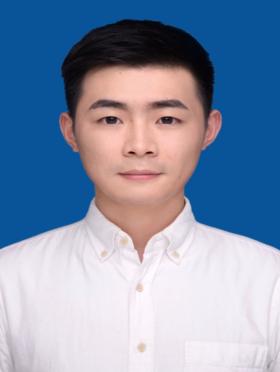 出生年月1993年4月1993年4月民    族汉族学    校湖南水利水电职业技术学院湖南水利水电职业技术学院院    系建筑工程学院职    务辅导员、团总支书记辅导员、团总支书记职    称讲师政治面貌中共党员中共党员学    历研究生学    位硕士硕士硕士目前是否在辅导员岗位是是连续担任辅导员时间2018年9月— 2024年3月2018年9月— 2024年3月2018年9月— 2024年3月目前所带学生人数243人243人联系方式手    机1358520697813585206978办公电话0731-840811620731-84081162联系方式电子邮箱maozhuofu@163.commaozhuofu@163.commaozhuofu@163.commaozhuofu@163.commaozhuofu@163.com联系方式地    址湖南省长沙市东四路20号湖南省长沙市东四路20号湖南省长沙市东四路20号邮编410131事迹摘要(限300字)毛卓夫，研究生毕业于河海大学，国家助理社会工作师、校级星级职业指导师，现任学校专职辅导员、二级学院团总支书记、学生管理党支部书记等职务，创立“理润青年”宣讲团并担任“理润青年”特色成长辅导室主持人。他始终把爱心、责任、思想价值引领贯穿在育人的全过程，构建思想政治工作“543”融合模式，在平凡的岗位上取得了突出成绩。坚守育人一线，入职五年来所带班级多次获得先进班集体、文明班级、优秀团支部等荣誉称号，指导学生参与省级创新创业比赛获金奖，多次指导学生参加宣讲等活动获省级荣誉，个人主持省级课题1项、校级课题1项、指导学生主持校级课题1项，参与省级课题3项。坚持思想引领，曾获湖南省高校辅导员工作研究与实践“先进个人”、湖南省职业院校教师职业能力竞赛教学能力比赛思政组一等奖、湖南省教师微宣讲比赛三等奖、湖南省高校思政课数字化教学资源比赛二等奖，指导成立“理润青年”宣讲团并多次获得省级荣誉，作品被省级平台展播。坚定育人初心，曾多次获得优秀辅导员、优秀党务工作者、优秀共产党员、优秀团员干部等校级荣誉，带领学院团总支获得湖南省直、湖南水利厅、学校“五四红旗团总支”等称号。拟开展课题研究：社会工作理念融入高职院校“一站式”学生社区建设的逻辑和育人路径研究毛卓夫，研究生毕业于河海大学，国家助理社会工作师、校级星级职业指导师，现任学校专职辅导员、二级学院团总支书记、学生管理党支部书记等职务，创立“理润青年”宣讲团并担任“理润青年”特色成长辅导室主持人。他始终把爱心、责任、思想价值引领贯穿在育人的全过程，构建思想政治工作“543”融合模式，在平凡的岗位上取得了突出成绩。坚守育人一线，入职五年来所带班级多次获得先进班集体、文明班级、优秀团支部等荣誉称号，指导学生参与省级创新创业比赛获金奖，多次指导学生参加宣讲等活动获省级荣誉，个人主持省级课题1项、校级课题1项、指导学生主持校级课题1项，参与省级课题3项。坚持思想引领，曾获湖南省高校辅导员工作研究与实践“先进个人”、湖南省职业院校教师职业能力竞赛教学能力比赛思政组一等奖、湖南省教师微宣讲比赛三等奖、湖南省高校思政课数字化教学资源比赛二等奖，指导成立“理润青年”宣讲团并多次获得省级荣誉，作品被省级平台展播。坚定育人初心，曾多次获得优秀辅导员、优秀党务工作者、优秀共产党员、优秀团员干部等校级荣誉，带领学院团总支获得湖南省直、湖南水利厅、学校“五四红旗团总支”等称号。拟开展课题研究：社会工作理念融入高职院校“一站式”学生社区建设的逻辑和育人路径研究毛卓夫，研究生毕业于河海大学，国家助理社会工作师、校级星级职业指导师，现任学校专职辅导员、二级学院团总支书记、学生管理党支部书记等职务，创立“理润青年”宣讲团并担任“理润青年”特色成长辅导室主持人。他始终把爱心、责任、思想价值引领贯穿在育人的全过程，构建思想政治工作“543”融合模式，在平凡的岗位上取得了突出成绩。坚守育人一线，入职五年来所带班级多次获得先进班集体、文明班级、优秀团支部等荣誉称号，指导学生参与省级创新创业比赛获金奖，多次指导学生参加宣讲等活动获省级荣誉，个人主持省级课题1项、校级课题1项、指导学生主持校级课题1项，参与省级课题3项。坚持思想引领，曾获湖南省高校辅导员工作研究与实践“先进个人”、湖南省职业院校教师职业能力竞赛教学能力比赛思政组一等奖、湖南省教师微宣讲比赛三等奖、湖南省高校思政课数字化教学资源比赛二等奖，指导成立“理润青年”宣讲团并多次获得省级荣誉，作品被省级平台展播。坚定育人初心，曾多次获得优秀辅导员、优秀党务工作者、优秀共产党员、优秀团员干部等校级荣誉，带领学院团总支获得湖南省直、湖南水利厅、学校“五四红旗团总支”等称号。拟开展课题研究：社会工作理念融入高职院校“一站式”学生社区建设的逻辑和育人路径研究毛卓夫，研究生毕业于河海大学，国家助理社会工作师、校级星级职业指导师，现任学校专职辅导员、二级学院团总支书记、学生管理党支部书记等职务，创立“理润青年”宣讲团并担任“理润青年”特色成长辅导室主持人。他始终把爱心、责任、思想价值引领贯穿在育人的全过程，构建思想政治工作“543”融合模式，在平凡的岗位上取得了突出成绩。坚守育人一线，入职五年来所带班级多次获得先进班集体、文明班级、优秀团支部等荣誉称号，指导学生参与省级创新创业比赛获金奖，多次指导学生参加宣讲等活动获省级荣誉，个人主持省级课题1项、校级课题1项、指导学生主持校级课题1项，参与省级课题3项。坚持思想引领，曾获湖南省高校辅导员工作研究与实践“先进个人”、湖南省职业院校教师职业能力竞赛教学能力比赛思政组一等奖、湖南省教师微宣讲比赛三等奖、湖南省高校思政课数字化教学资源比赛二等奖，指导成立“理润青年”宣讲团并多次获得省级荣誉，作品被省级平台展播。坚定育人初心，曾多次获得优秀辅导员、优秀党务工作者、优秀共产党员、优秀团员干部等校级荣誉，带领学院团总支获得湖南省直、湖南水利厅、学校“五四红旗团总支”等称号。拟开展课题研究：社会工作理念融入高职院校“一站式”学生社区建设的逻辑和育人路径研究毛卓夫，研究生毕业于河海大学，国家助理社会工作师、校级星级职业指导师，现任学校专职辅导员、二级学院团总支书记、学生管理党支部书记等职务，创立“理润青年”宣讲团并担任“理润青年”特色成长辅导室主持人。他始终把爱心、责任、思想价值引领贯穿在育人的全过程，构建思想政治工作“543”融合模式，在平凡的岗位上取得了突出成绩。坚守育人一线，入职五年来所带班级多次获得先进班集体、文明班级、优秀团支部等荣誉称号，指导学生参与省级创新创业比赛获金奖，多次指导学生参加宣讲等活动获省级荣誉，个人主持省级课题1项、校级课题1项、指导学生主持校级课题1项，参与省级课题3项。坚持思想引领，曾获湖南省高校辅导员工作研究与实践“先进个人”、湖南省职业院校教师职业能力竞赛教学能力比赛思政组一等奖、湖南省教师微宣讲比赛三等奖、湖南省高校思政课数字化教学资源比赛二等奖，指导成立“理润青年”宣讲团并多次获得省级荣誉，作品被省级平台展播。坚定育人初心，曾多次获得优秀辅导员、优秀党务工作者、优秀共产党员、优秀团员干部等校级荣誉，带领学院团总支获得湖南省直、湖南水利厅、学校“五四红旗团总支”等称号。拟开展课题研究：社会工作理念融入高职院校“一站式”学生社区建设的逻辑和育人路径研究毛卓夫，研究生毕业于河海大学，国家助理社会工作师、校级星级职业指导师，现任学校专职辅导员、二级学院团总支书记、学生管理党支部书记等职务，创立“理润青年”宣讲团并担任“理润青年”特色成长辅导室主持人。他始终把爱心、责任、思想价值引领贯穿在育人的全过程，构建思想政治工作“543”融合模式，在平凡的岗位上取得了突出成绩。坚守育人一线，入职五年来所带班级多次获得先进班集体、文明班级、优秀团支部等荣誉称号，指导学生参与省级创新创业比赛获金奖，多次指导学生参加宣讲等活动获省级荣誉，个人主持省级课题1项、校级课题1项、指导学生主持校级课题1项，参与省级课题3项。坚持思想引领，曾获湖南省高校辅导员工作研究与实践“先进个人”、湖南省职业院校教师职业能力竞赛教学能力比赛思政组一等奖、湖南省教师微宣讲比赛三等奖、湖南省高校思政课数字化教学资源比赛二等奖，指导成立“理润青年”宣讲团并多次获得省级荣誉，作品被省级平台展播。坚定育人初心，曾多次获得优秀辅导员、优秀党务工作者、优秀共产党员、优秀团员干部等校级荣誉，带领学院团总支获得湖南省直、湖南水利厅、学校“五四红旗团总支”等称号。拟开展课题研究：社会工作理念融入高职院校“一站式”学生社区建设的逻辑和育人路径研究工作简历2018年9月—2020年9月  在湖南水利水电职业技术学院建筑工程学院任专职辅导员；2020年9月—2024年3月  在湖南水利水电职业技术学院建筑工程学院任专职辅导员、学院团总支书记、学生管理党支部书记。2018年9月—2020年9月  在湖南水利水电职业技术学院建筑工程学院任专职辅导员；2020年9月—2024年3月  在湖南水利水电职业技术学院建筑工程学院任专职辅导员、学院团总支书记、学生管理党支部书记。2018年9月—2020年9月  在湖南水利水电职业技术学院建筑工程学院任专职辅导员；2020年9月—2024年3月  在湖南水利水电职业技术学院建筑工程学院任专职辅导员、学院团总支书记、学生管理党支部书记。2018年9月—2020年9月  在湖南水利水电职业技术学院建筑工程学院任专职辅导员；2020年9月—2024年3月  在湖南水利水电职业技术学院建筑工程学院任专职辅导员、学院团总支书记、学生管理党支部书记。2018年9月—2020年9月  在湖南水利水电职业技术学院建筑工程学院任专职辅导员；2020年9月—2024年3月  在湖南水利水电职业技术学院建筑工程学院任专职辅导员、学院团总支书记、学生管理党支部书记。2018年9月—2020年9月  在湖南水利水电职业技术学院建筑工程学院任专职辅导员；2020年9月—2024年3月  在湖南水利水电职业技术学院建筑工程学院任专职辅导员、学院团总支书记、学生管理党支部书记。本人获得省级以上荣誉奖励1、2023年获湖南省“奋斗青春号”大思政课堂系列主题活动主题班会一等奖；2、2023年获湖南省“学习新思想 奋进新征程”教师微宣讲比赛三等奖；3、2023年获湖南省“党的二十大和我的人生路”青春使命教育演讲比赛“优秀指导老师”；4、2022年获湖南省高校辅导员工作研究与实践“先进个人”；5、2020年获湖南省教育厅湖南省职业院校教师职业能力竞赛教学能力比赛一等奖。1、2023年获湖南省“奋斗青春号”大思政课堂系列主题活动主题班会一等奖；2、2023年获湖南省“学习新思想 奋进新征程”教师微宣讲比赛三等奖；3、2023年获湖南省“党的二十大和我的人生路”青春使命教育演讲比赛“优秀指导老师”；4、2022年获湖南省高校辅导员工作研究与实践“先进个人”；5、2020年获湖南省教育厅湖南省职业院校教师职业能力竞赛教学能力比赛一等奖。1、2023年获湖南省“奋斗青春号”大思政课堂系列主题活动主题班会一等奖；2、2023年获湖南省“学习新思想 奋进新征程”教师微宣讲比赛三等奖；3、2023年获湖南省“党的二十大和我的人生路”青春使命教育演讲比赛“优秀指导老师”；4、2022年获湖南省高校辅导员工作研究与实践“先进个人”；5、2020年获湖南省教育厅湖南省职业院校教师职业能力竞赛教学能力比赛一等奖。1、2023年获湖南省“奋斗青春号”大思政课堂系列主题活动主题班会一等奖；2、2023年获湖南省“学习新思想 奋进新征程”教师微宣讲比赛三等奖；3、2023年获湖南省“党的二十大和我的人生路”青春使命教育演讲比赛“优秀指导老师”；4、2022年获湖南省高校辅导员工作研究与实践“先进个人”；5、2020年获湖南省教育厅湖南省职业院校教师职业能力竞赛教学能力比赛一等奖。1、2023年获湖南省“奋斗青春号”大思政课堂系列主题活动主题班会一等奖；2、2023年获湖南省“学习新思想 奋进新征程”教师微宣讲比赛三等奖；3、2023年获湖南省“党的二十大和我的人生路”青春使命教育演讲比赛“优秀指导老师”；4、2022年获湖南省高校辅导员工作研究与实践“先进个人”；5、2020年获湖南省教育厅湖南省职业院校教师职业能力竞赛教学能力比赛一等奖。1、2023年获湖南省“奋斗青春号”大思政课堂系列主题活动主题班会一等奖；2、2023年获湖南省“学习新思想 奋进新征程”教师微宣讲比赛三等奖；3、2023年获湖南省“党的二十大和我的人生路”青春使命教育演讲比赛“优秀指导老师”；4、2022年获湖南省高校辅导员工作研究与实践“先进个人”；5、2020年获湖南省教育厅湖南省职业院校教师职业能力竞赛教学能力比赛一等奖。所带班级及学生获得校级以上荣誉奖励1、2023年指导理润青年宣讲团荣获湖南省“七彩假期”优秀志愿服务团队；2、2023年学生刘焕城获湖南省第九届大学生学习贯彻习近平新时代中国特色社会主义思想暨思想政治理论课研究性学习成果展示竞赛二等奖；3、2022年学生刘焕城等获湖南省职业院校“技能成才强国有我”主题宣传教育活动三等奖四个；4、2022年学生高辉获第十届“挑战杯”湖南省大学生创业计划竞赛生态环保组金奖；5、2022年学生高辉获“建行杯”第八届湖南省“互联网+”大学生创新创业大赛三等奖。1、2023年指导理润青年宣讲团荣获湖南省“七彩假期”优秀志愿服务团队；2、2023年学生刘焕城获湖南省第九届大学生学习贯彻习近平新时代中国特色社会主义思想暨思想政治理论课研究性学习成果展示竞赛二等奖；3、2022年学生刘焕城等获湖南省职业院校“技能成才强国有我”主题宣传教育活动三等奖四个；4、2022年学生高辉获第十届“挑战杯”湖南省大学生创业计划竞赛生态环保组金奖；5、2022年学生高辉获“建行杯”第八届湖南省“互联网+”大学生创新创业大赛三等奖。1、2023年指导理润青年宣讲团荣获湖南省“七彩假期”优秀志愿服务团队；2、2023年学生刘焕城获湖南省第九届大学生学习贯彻习近平新时代中国特色社会主义思想暨思想政治理论课研究性学习成果展示竞赛二等奖；3、2022年学生刘焕城等获湖南省职业院校“技能成才强国有我”主题宣传教育活动三等奖四个；4、2022年学生高辉获第十届“挑战杯”湖南省大学生创业计划竞赛生态环保组金奖；5、2022年学生高辉获“建行杯”第八届湖南省“互联网+”大学生创新创业大赛三等奖。1、2023年指导理润青年宣讲团荣获湖南省“七彩假期”优秀志愿服务团队；2、2023年学生刘焕城获湖南省第九届大学生学习贯彻习近平新时代中国特色社会主义思想暨思想政治理论课研究性学习成果展示竞赛二等奖；3、2022年学生刘焕城等获湖南省职业院校“技能成才强国有我”主题宣传教育活动三等奖四个；4、2022年学生高辉获第十届“挑战杯”湖南省大学生创业计划竞赛生态环保组金奖；5、2022年学生高辉获“建行杯”第八届湖南省“互联网+”大学生创新创业大赛三等奖。1、2023年指导理润青年宣讲团荣获湖南省“七彩假期”优秀志愿服务团队；2、2023年学生刘焕城获湖南省第九届大学生学习贯彻习近平新时代中国特色社会主义思想暨思想政治理论课研究性学习成果展示竞赛二等奖；3、2022年学生刘焕城等获湖南省职业院校“技能成才强国有我”主题宣传教育活动三等奖四个；4、2022年学生高辉获第十届“挑战杯”湖南省大学生创业计划竞赛生态环保组金奖；5、2022年学生高辉获“建行杯”第八届湖南省“互联网+”大学生创新创业大赛三等奖。1、2023年指导理润青年宣讲团荣获湖南省“七彩假期”优秀志愿服务团队；2、2023年学生刘焕城获湖南省第九届大学生学习贯彻习近平新时代中国特色社会主义思想暨思想政治理论课研究性学习成果展示竞赛二等奖；3、2022年学生刘焕城等获湖南省职业院校“技能成才强国有我”主题宣传教育活动三等奖四个；4、2022年学生高辉获第十届“挑战杯”湖南省大学生创业计划竞赛生态环保组金奖；5、2022年学生高辉获“建行杯”第八届湖南省“互联网+”大学生创新创业大赛三等奖。本人签名以上所填情况属实。    签名：                                                年   月   日以上所填情况属实。    签名：                                                年   月   日以上所填情况属实。    签名：                                                年   月   日以上所填情况属实。    签名：                                                年   月   日以上所填情况属实。    签名：                                                年   月   日以上所填情况属实。    签名：                                                年   月   日学校推荐意    见                      主管校领导签名：        （学校党委盖章）                                                   年   月   日                      主管校领导签名：        （学校党委盖章）                                                   年   月   日                      主管校领导签名：        （学校党委盖章）                                                   年   月   日                      主管校领导签名：        （学校党委盖章）                                                   年   月   日                      主管校领导签名：        （学校党委盖章）                                                   年   月   日                      主管校领导签名：        （学校党委盖章）                                                   年   月   日省教育厅审核意见主管领导签名：        （单位盖章）                                                   年   月   日主管领导签名：        （单位盖章）                                                   年   月   日主管领导签名：        （单位盖章）                                                   年   月   日主管领导签名：        （单位盖章）                                                   年   月   日主管领导签名：        （单位盖章）                                                   年   月   日主管领导签名：        （单位盖章）                                                   年   月   日